Федеральное государственное бюджетное образовательное учреждение высшего образования «Красноярский государственный медицинский университет имени профессора В.Ф. Войно-Ясенецкого» Министерства здравоохранения Российской Федерации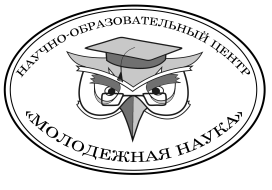 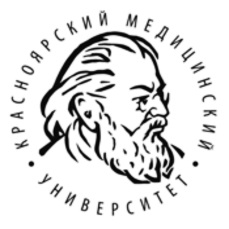 НОЦ «Молодёжная наука»Отчет кафедры Медицинской и биологической физики о проделанной научной работе студентов - участников СНО за 2018 - 2019 учебный годЗаведующий кафедрой (ФИО полностью с указанием степени и звания): д.ф.-м.н., доцент Салмин Владимир Валерьевич Завуч кафедры (ФИО полностью с указанием степени и звания): к.п.н., доцент Шилина Наталья ГеоргиевнаТелефон кафедры: 2217472E-mail кафедры: medfizika@yandex.ruФ. И. О. куратора СНО (с указанием степени и звания), контактный телефон: к.ф.-м.н., доцент Шаповалов Константин Алексеевич, 2217472E-mail куратора СНО: sh_const@mail.ruФ. И. О. старосты СНО, группа, факультет: Гудкова Елизавета Сергеевна, 402 Мед. Кибер, МПФФКонтактный телефон старосты СНО: 7(913)563-48-13E-mail старосты СНО: miss.gudcova@mail.ruОсновные научные направления СНО кафедры (перечислить с максимально лаконичным отражением сути направления): Микрофлюидная система для решения биотехнологических задач по формированию модели ГЭБ in vitro.Список студентов, занимавшихся в СНО в 2018 - 2019 уч. году:Призовые места/лауреаты/дипломанты конференций и конкурсов КрасГМУ:Участие во внешних конференциях:Печатные работы студентов в итоговом студенческом сборнике статей КрасГМУ:Количество печатных работ студентов (помимо публикаций в студенческом сборнике статей КрасГМУ):Количество рационализаторских предложений, заявок на изобретение, приоритетных справок, патентов РФ (название, Ф. И. О. автора(ов)). Количество грантов, премий, побед в конкурсах «СТАРТ», «УМНИК» и пр. (Ф. И. О. награжденного, название премии, гранта).Проведенные научные мероприятия СНО кафедры (участие или проведение научных олимпиад, конференций, конкурсов, мастер-классов) за 2018 - 2019 учебный год (настоящий).Олимпиада по физике (с 15 по 17 мая 2019г.)План научных мероприятий СНО кафедры (участие или проведение научных олимпиад, конференций, конкурсов, мастер-классов) на 2019- 2020 учебный год (будущий).Теоретическая проработка изучаемых вопросов и статистическая обработка данных.Проведение экспериментальных исследований на базах КрасГМУ.Обсуждение полученных результатов.Подготовка к конференциям студентов 1 курса ФФМО  -  март 2020г.Проведение конкурса работ студентов ФФМО на предмет участия в конференции.Участие в итоговой конференции КрасГМУ	-апрель 2020г.Проведение олимпиады по физике  - май 2020г.Куратор СНО кафедры Медицинской и биологической физики, к.ф.-м.н., доцент 							Шаповалов К. А.Зав. кафедрой Медицинской и биологической физики 								д.ф.-м.н., доцент							 Салмин В.В.№ п/пФ. И. О., группа, факультетвыбранное научное направление (научный руководитель)Контактный телефонE-mail1Мурадян Гоар Аматуновна  (401 Мед. Кибер., МПФФ)к.б.н., доц., Рожко Т. В.доц., д.ф.-м.н. Салмин В.В.8(965)905-48-64muradyan.goar1@gmail.com2Гудкова Елизавета Сергеевна  (402 Мед. Кибер., МПФФ)к.б.н., доц., Рожко Т. В.доц., д.ф.-м.н. Салмин В.В.8(913)563-48-13miss.gudcova@mail.ru3Тумасова Маргарита Юрьевна (301 Мед. Кибер., МПФФ)доц., д.ф.-м.н. Салмин В.В.8 (923)339-44-52margo1999@inbox.ru4Мокрецова Мария Юрьевна (301 Мед. Кибер., МПФФ)доц., д.ф.-м.н. Салмин В.В.8 (950)404-57-36mr.mkrtsv@yandex.ru5Забродская Татьяна Евгеньевна (301 Мед. Кибер., МПФФ)к.ф.-м.н., доц. Романова Н.Ю.к.м.н., доц. кафедры ЛОР болезней Андриянова И. В.,8 (933)994-44-50ng286329@mail.ru6Осипова Елизавета Алексеевна (202 Мед. Кибер., МПФФ)к.ф.-м.н., доц. Романова Н.Ю.8(902)979-22-90liza.osipova.me@gmail.com7Курбатова Полина Романовна (201 Мед. Кибер., МПФФ)к.б.н., доц., Рожко Т. В., ст.преп., к.ф.-.м.н. Лукьянчук А.Н.8(983)362-97-68kyrbatova@rambler.ru  8Савкина Евгения Александровна (201 Мед. Кибер., МПФФ)доц. Шапиро Л.А.8(964)263-63-648(903)986-25-27www.asoletr@gmail.com9Павловская Алина Владимировна (132 Леч.)к.ф.-м.н., доц. Ремизов И.А.8(950)401-80-70pavlikasiks@gmail.com10Казазаева Ирина Игоревна (102 Мед. Кибер., МПФФ)к.ф.-м.н., доц. Шаповалов К.А.8(983)333-60-96tensai.kureiji@gmail.ru11Сайгашова Алена Игоревна (СФУ, ИФБиБТ, ББ15-01Б, кафедра биофизики)доц., д.ф.-м.н. Салмин В.В.8(902)972-08-18alena-saigachowa@mail.ru№ п/пНазвание секции/конкурсаНазвание докладаФ. И. О. докладчика/соавторов доклада (с указанием, докладчик или соавтор)Научный(е) руководитель(и)Приз. места83-я итоговая студенческая научно-практическая конференция КрасГМУ /Секция Медицинская биофизикаФизико-химические превращения, инициируемые газоразрядной плазмойМурадян Гоар Аматуновна  (401 Мед. Кибер., МПФФ),соавтор Гудкова Елизавета Сергеевна  (302 Мед. Кибер., МПФФ)к.б.н., доц., Рожко Т. В.,доц., д.ф.-м.н. Салмин В.В.183-я итоговая студенческая научно-практическая конференция КрасГМУ /Секция Медицинская биофизикаРазработка метода коррекции спектра аутофлуоресценции ногтевой пластиныТумасова Маргарита Юрьевна (301 Мед. Кибер, МПФФ)доц., д.ф.-м.н. Салмин В.В.283-я итоговая студенческая научно-практическая конференция КрасГМУ /Секция Медицинская биофизикаРазработка метода коррекции спектра аутофлуоресценции кожиМокрецова Мария Юрьевна (301 Мед. Кибер, МПФФ)доц., д.ф.-м.н. Салмин В.В.283-я итоговая студенческая научно-практическая конференция КрасГМУ /Секция Медицинская биофизикаЭффективность использования программы ImageJ для анализа изображенийСабурова Владлена Алексеевна (535 Леч. ф-т), соавторыТолстокорова Юлия Александровна (620 Леч. ф-т), Чухломин Никита Васильевич (615 Леч. ф-т),к.м.н. Моргун А.В.; д.м.н. Малиновская Н.А.3Название конференцииДаты прове-денияМесто проведенияУровень(местная, региональная, всероссийская, международная)Форма участия (устный доклад, постерный доклад, публикация)Название докладаФ. И. О. докладчика/соавторов доклада (с указанием, докладчик или соавтор)Научный(е) руководитель(и)Приз. места№ /пНазвание статьиФ. И. О. авторовНаучный(е) руководитель(и)№ п/пВыходные данные и название статьиФ. И. О. авторовНаучный(е) руководитель(и)Печать(местная, центральная, международная)№ п/пНазвание проектаФ. И. О. авторовНаучный(е) руководитель(и)Уровень(местный, общероссийский, международный)